Sprawozdanie  z magicznego wyjazdu na Maltę w ramach Projektu Erasmus+ "Mobilność edukacyjna nauczycieli" - Kurs metodyczny "English for 21st Century Skills"W ramach  programu Erasmus+ miałam wyjątkową okazję uczestniczyć                    w fascynującym, indywidualnym dwutygodniowym kursie dla nauczycieli na maltańskiej wyspie. Wyjazd ten miał miejsce w dniach 11-22 września 2023 roku i stanowił niepowtarzalne doświadczenie, które na zawsze pozostanie                    w mojej pamięci.Miejsce, gdzie odbywały się moje zajęcia, nie mogło być bardziej inspirujące - była to Link School of Languages w maltańskim Swieqi. To właśnie tutaj doskonaliłam swoje umiejętności nauczania języka angielskiego przy wykorzystaniu nowoczesnych narzędzi i innowacyjnej metodologii, dostosowanych do wymagań ucznia XXI wieku. Moim przewodnikiem w tej niesamowitej przygodzie był dr Karen Mugliett, wykładowca Uniwersytetu na Maltcie, która nie  tylko szkoliła moją  poprawną wymowę i akcent, ale także zainspirowała do poszerzenia własnego warsztatu metodycznego poprzez obserwacje oraz praktyczne ćwiczenia.Jednak to nie tylko nauka zajęła mój czas na Malcie. Po zajęciach miałam okazję zwiedzić ten uroczy kraj, w tym wyspy Gozo i Comino, co pozwoliło mi poznać historię, kulturę i fascynujące tradycje Malty.Program kursu był niezwykle wszechstronny, obejmując zarówno teorię nauczania języka angielskiego jako języka obcego, jak i refleksyjne podejście do oceny naszych własnych umiejętności pedagogicznych. Dowiedziałam się, jak wykorzystywać nowoczesne narzędzia w procesie edukacyjnym, uczestniczyłam w fascynujących dyskusjach seminaryjnych oraz miałam przyjemność obserwować pracę innych specjalistów w dziedzinie nauczania języka angielskiego, korzystając z badań i studiów przypadków, które poszerzały moją świadomość na temat różnych narzędzi dydaktycznych.W ramach kursu poznałam wiele nowoczesnych narzędzi, które mogą uczynić proces nauki bardziej interaktywnym, efektywnym i przede wszystkim ekscytującym dla uczniów XXI wieku. Wśród nich znalazły się aplikacje mobilne do nauki języka, takie jak ELSA i Make You Fluent, platformy edukacyjne dostępne online, jak również strony internetowe z bogatym materiałem edukacyjnym, takie jak BBC Learning English, ELC i FluentU. Nie zabrakło także narzędzi do nauki słownictwa, jak Quizlet i Wordwall, a także aplikacji wspierających rozwijanie umiejętności słuchania, konwersacji, wymowy oraz narzędzi do nauki gramatyki i pisania. Warto też wspomnieć                     o zintegrowanych platformach edukacyjnych, takich jak Google Classroom                  i Moodle, które mogą stanowić wartościowe uzupełnienie tradycyjnych zajęć językowych.Dla mnie osobiście uczestnictwo w programie Erasmus+ oraz wyjazd na Maltę był nie tylko niesamowitą przygodą, ale także znaczącym rozwojem zawodowym. W krótkim czasie zdobyłam wiele nowych umiejętności i wiedzy z zakresu nowoczesnych metod nauczania języka angielskiego, które                         z pewnością wykorzystam w pracy z uczniami w Polsce. To także doskonała okazja do poznania inspirujących osób, nawiązania nowych kontaktów zawodowych oraz odkrycia fascynujących kultur. Ten wyjazd na Maltę był nie tylko kursowym doświadczeniem, ale prawdziwą podróżą po wiedzę, która na zawsze wpłynie na moje podejście do nauczania. Jolanta Lipska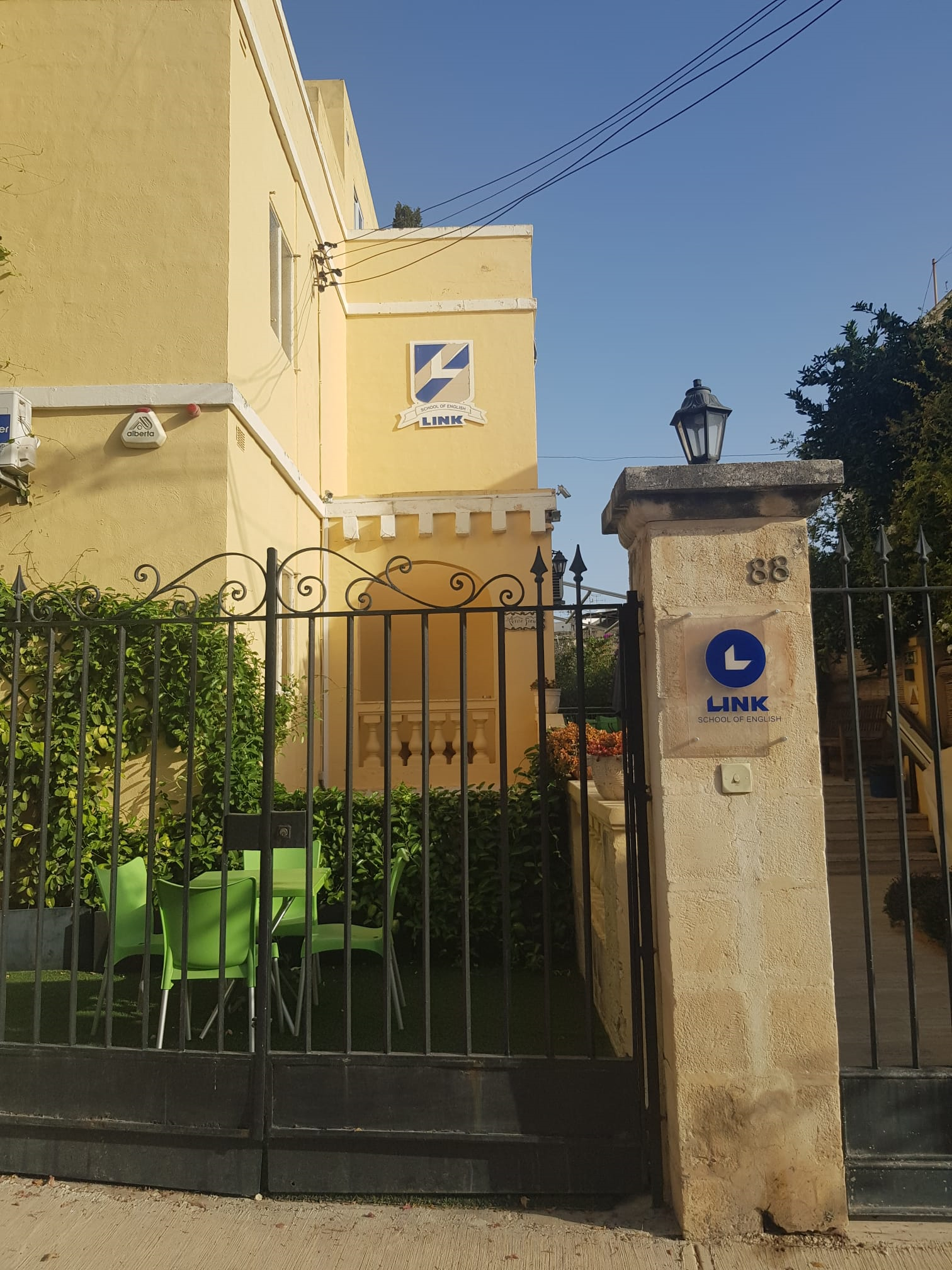 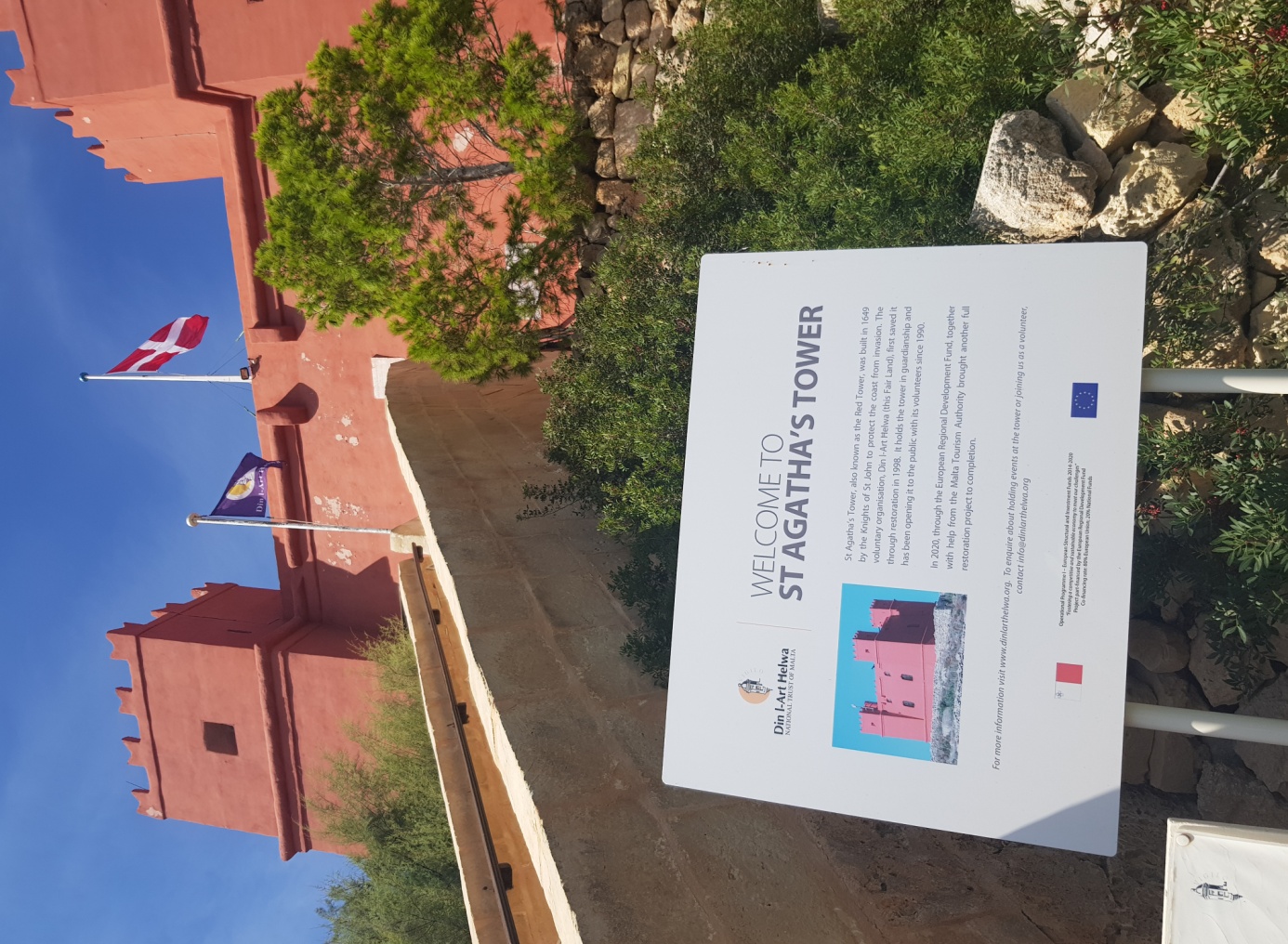 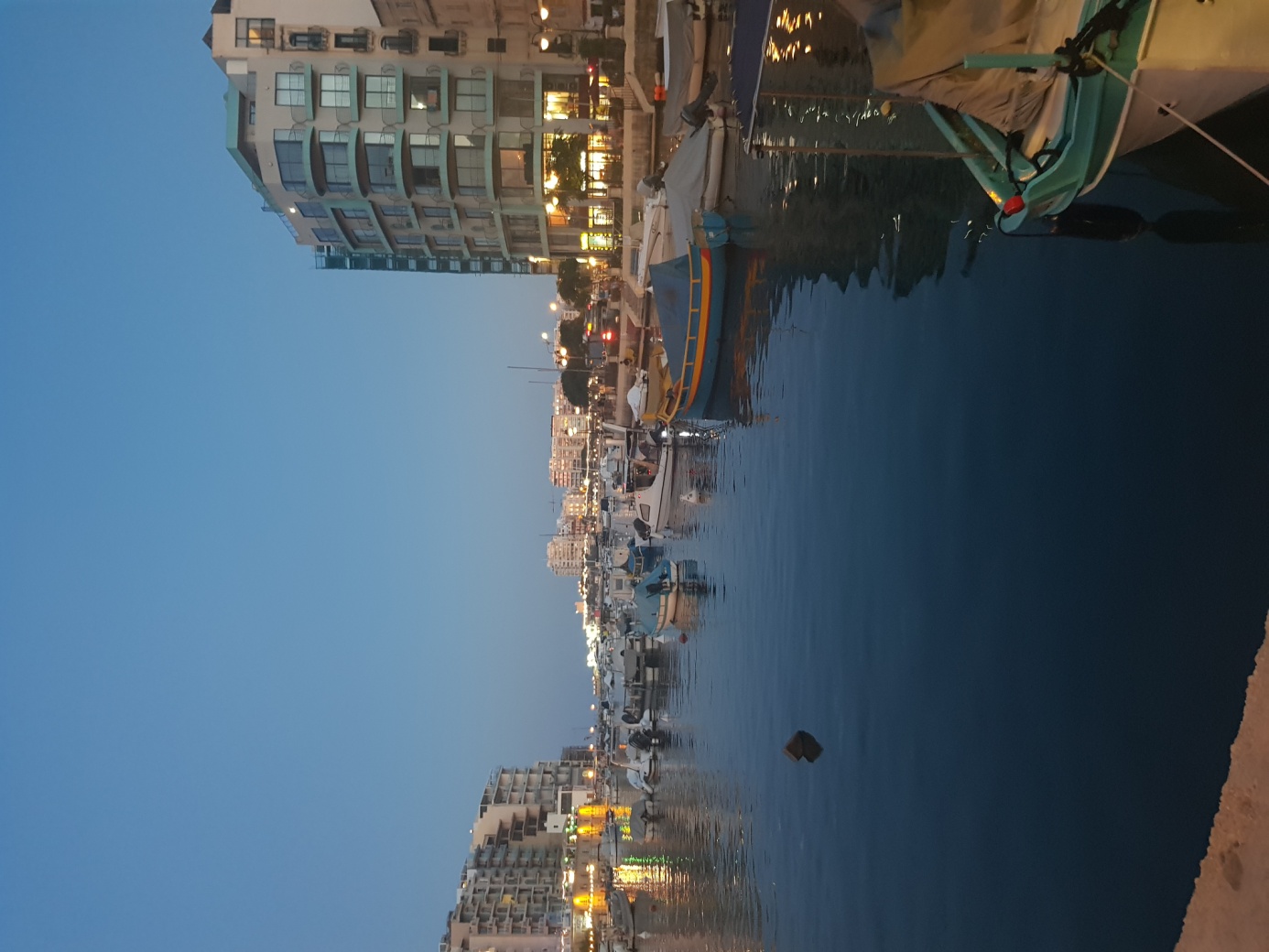 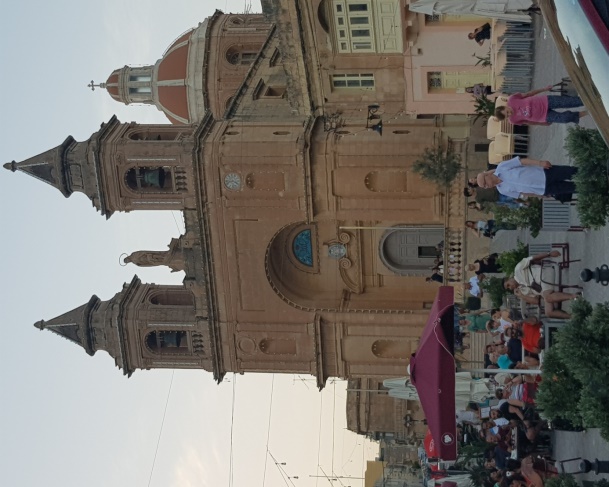 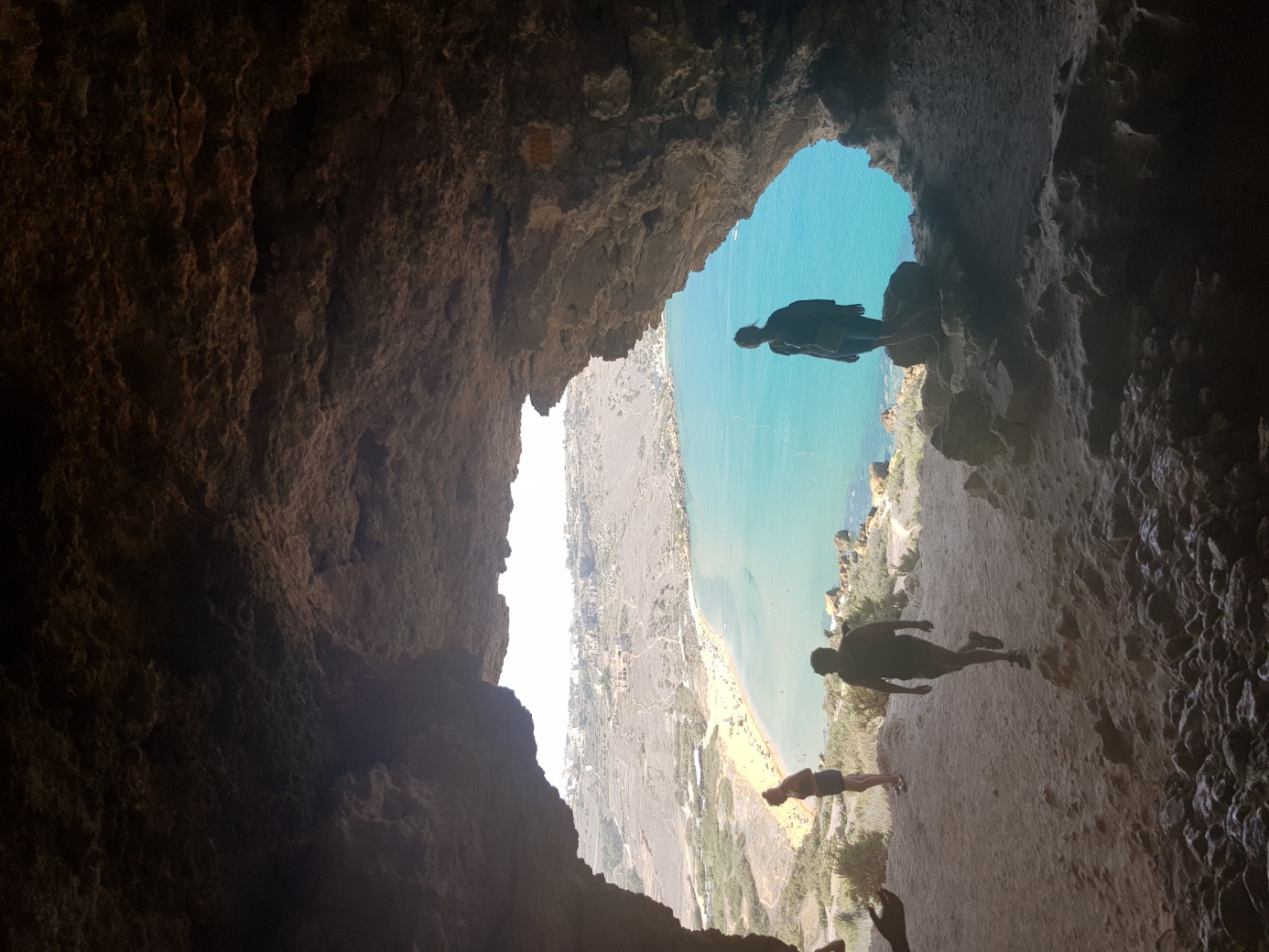 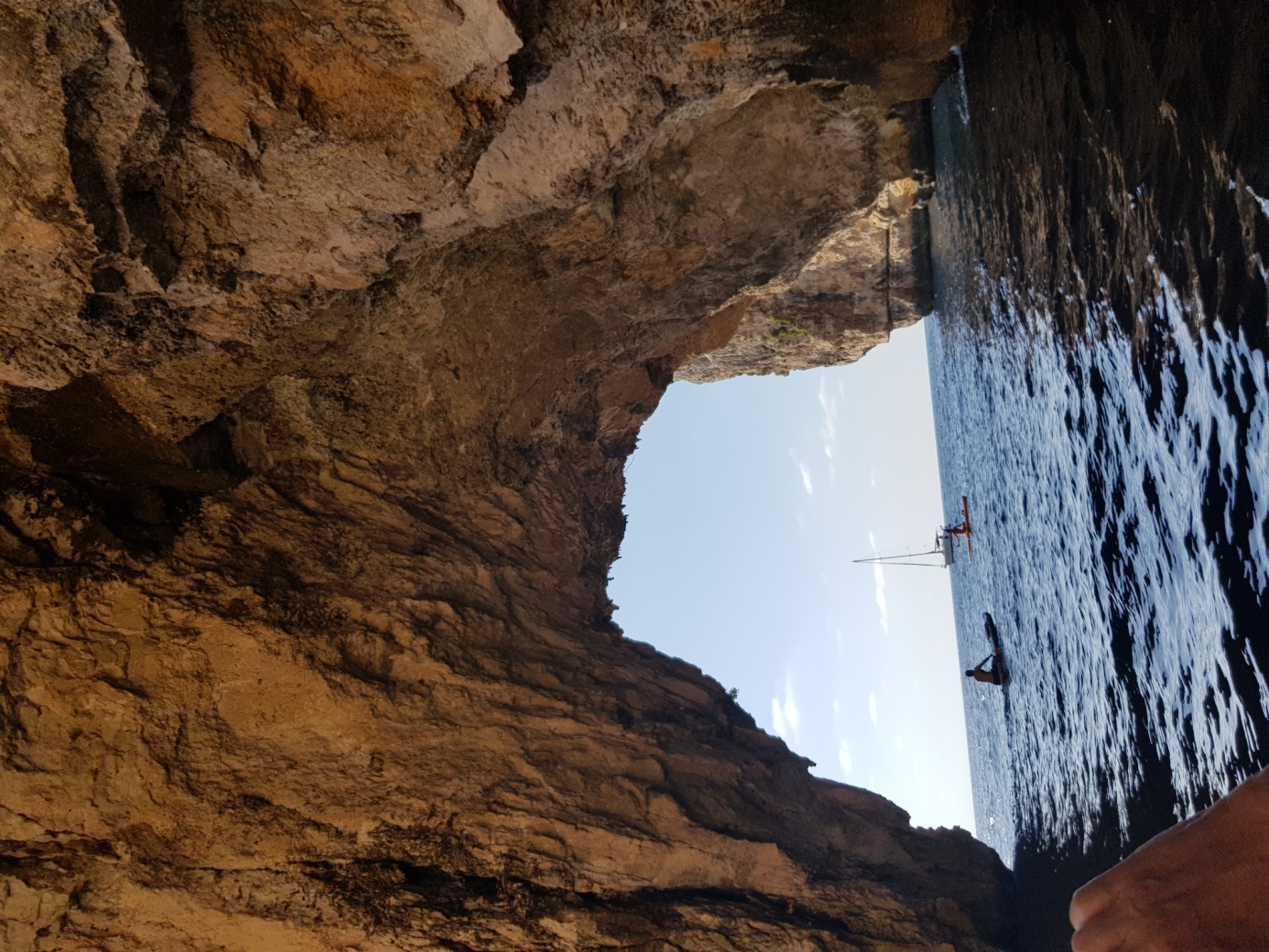 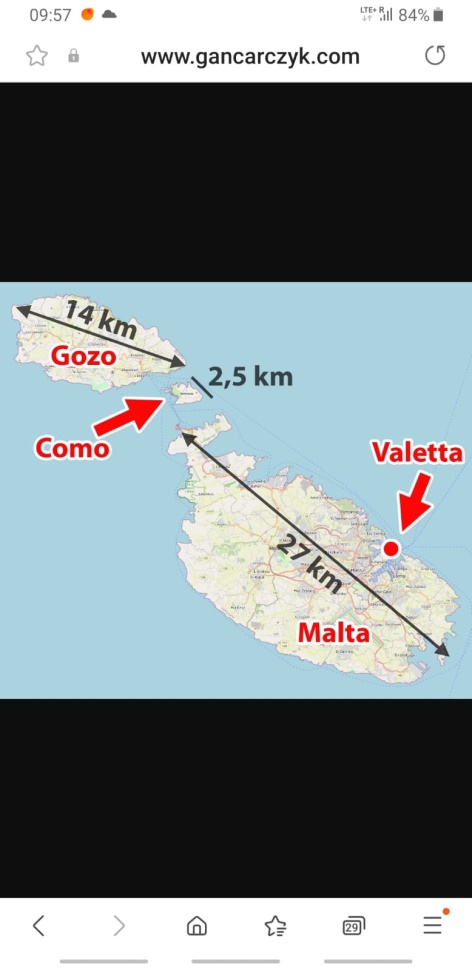 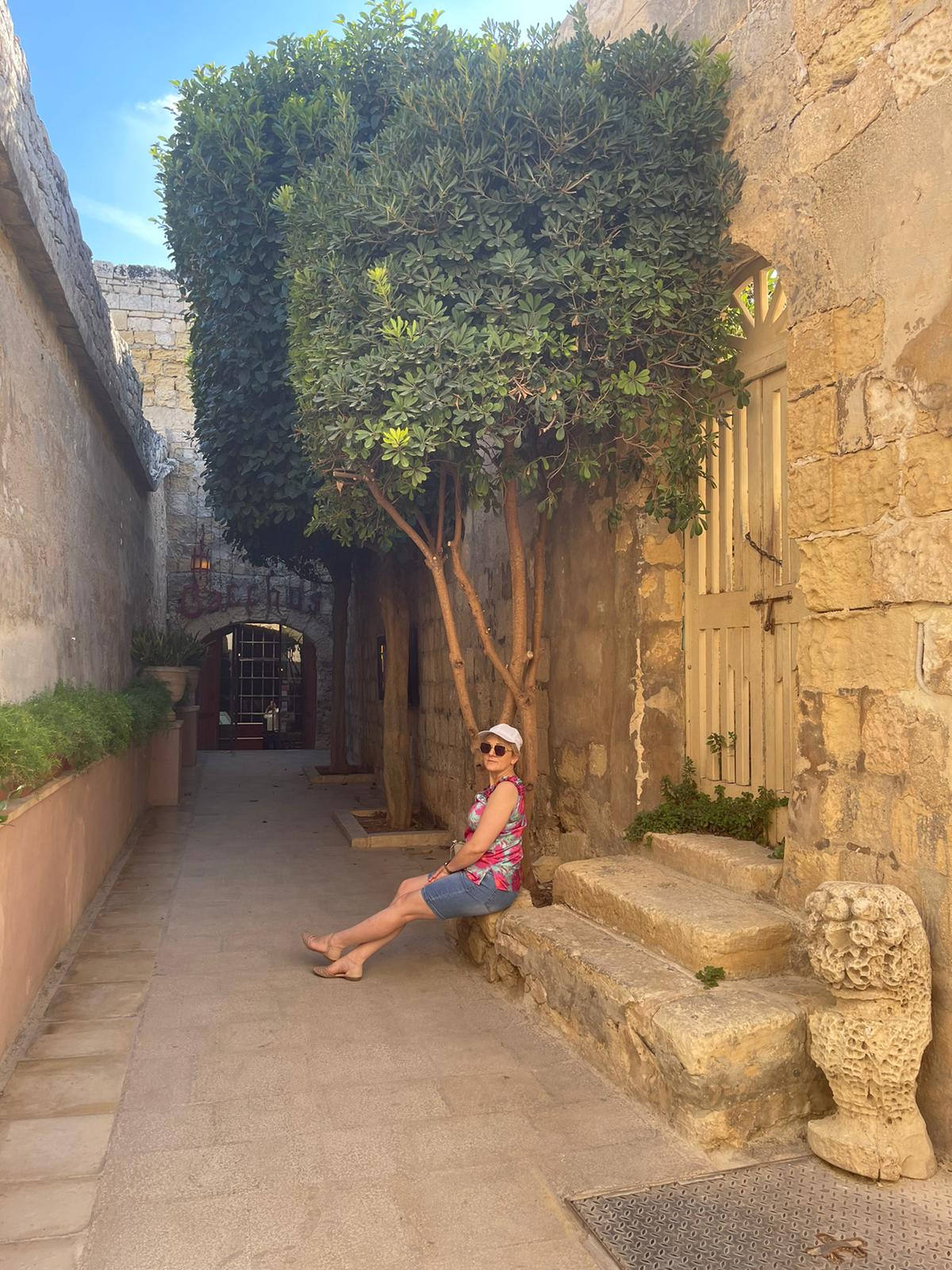 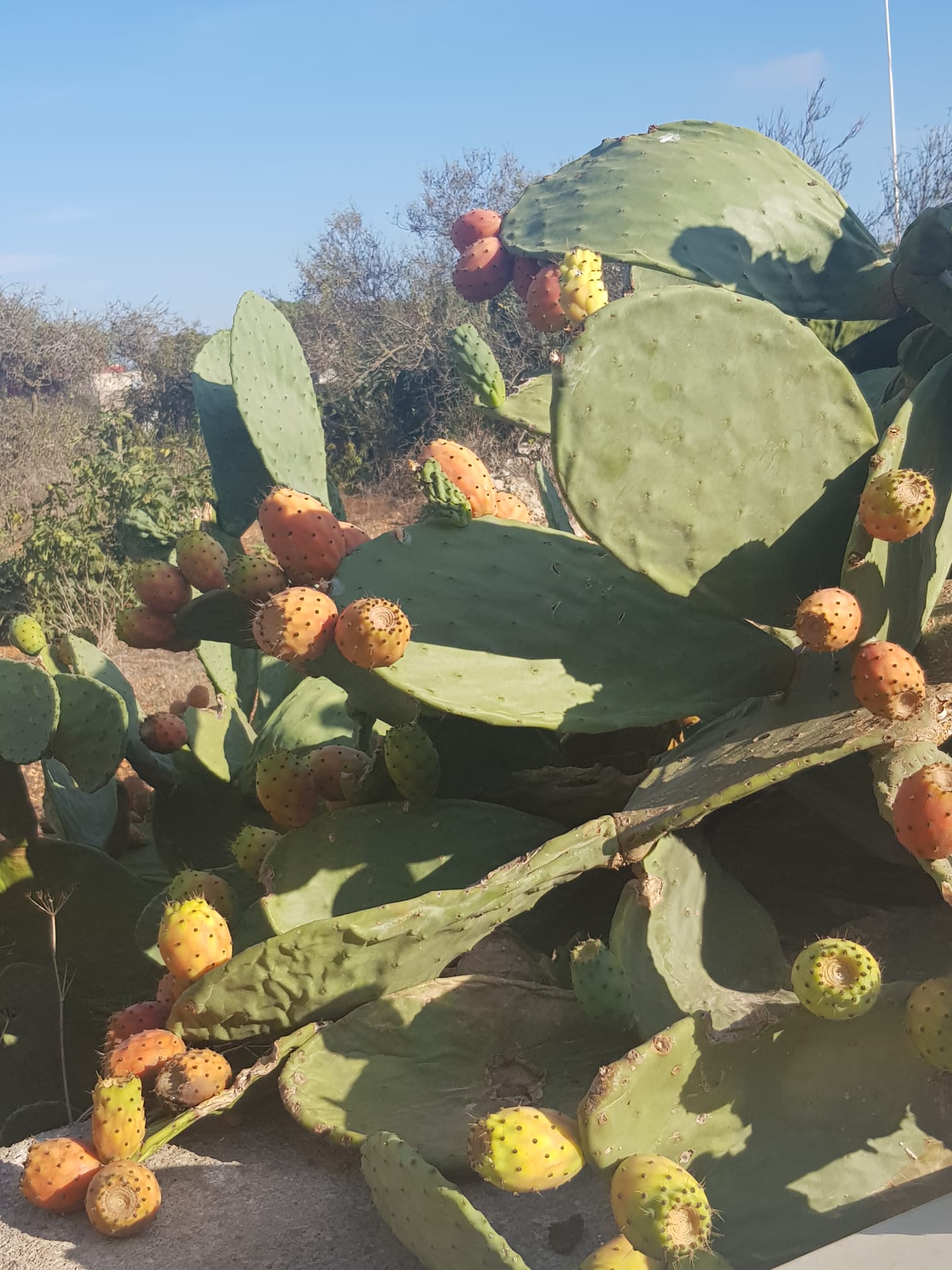 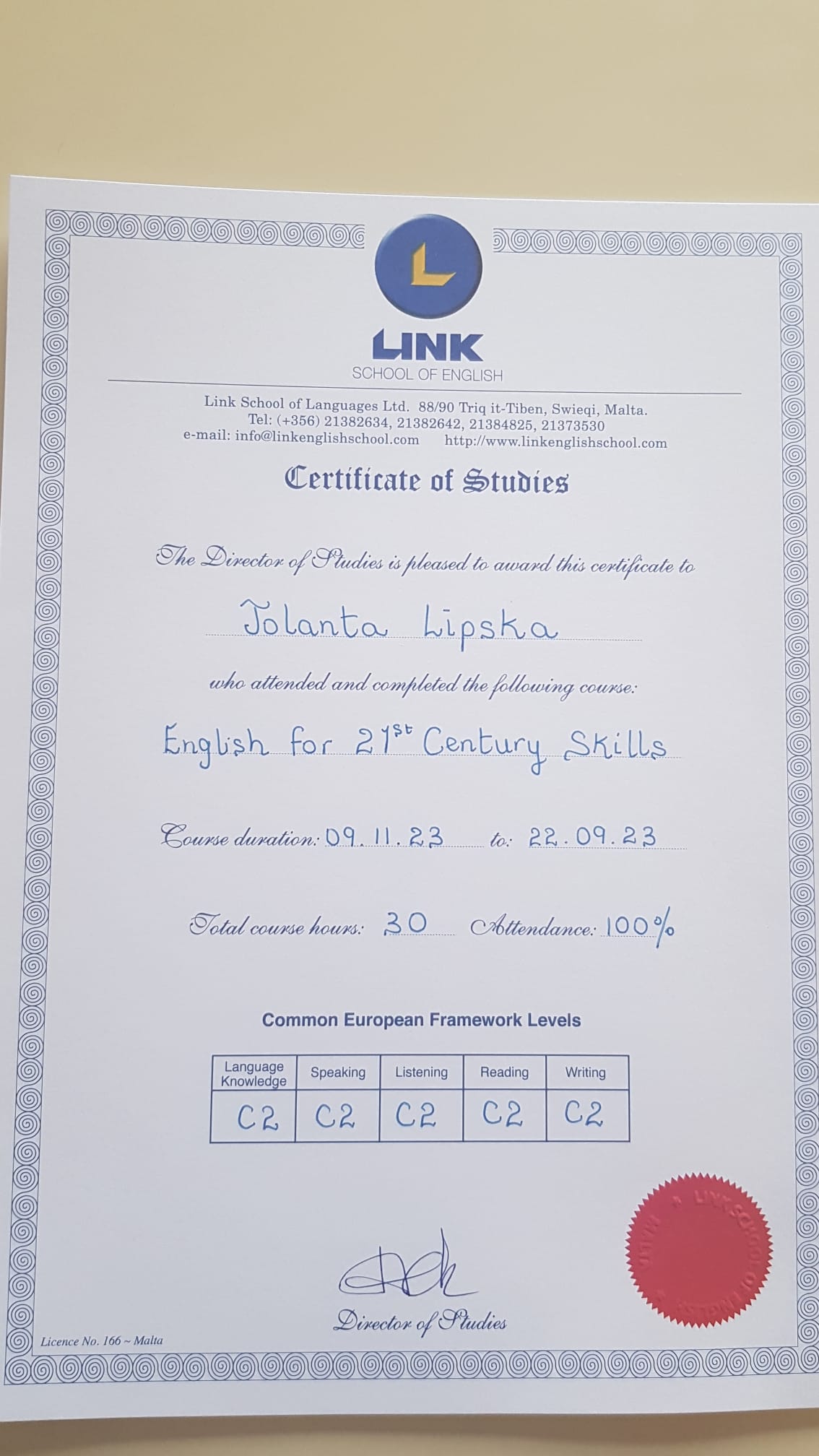 